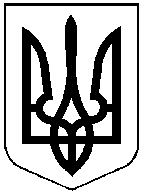 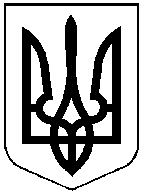 МІСЦЕВЕ САМОВРЯДУВАННЯПОКРОВСЬКА  МІСЬКА  РАДА	копіяР О З П О Р Я Д Ж Е Н Н ЯМІСЬКОГО ГОЛОВИ                              « 03 »   жовтня  2018 р.                             	                                               № 283-рПро участь учасників антитерористичноїоперації, громадських діячів, волонтерів м.Покров у Марші Захисників України та патріотичній ході центральними вулицямим. Дніпро_______________________________		Керуючись ст. 42 Закону  України «Про місцеве самоврядування в Україні», рішенням ІІ пленарного засідання 30 сесії 7 скликання  Покровської міської ради «Про затвердження міської цільової Програми національно-патріотичного виховання дітей та молоді на 2018-2020 роки у місті Покров» від 02 березня  2018р. №23, рішенням ІІІ пленарного засідання 16 сесії 7 скликання Покровської міської ради від 16 грудня 2016 року № 25 «Про затвердження міської програми «Розвиток фізичної культури та спорту в місті Покров на період 2017-2018 років», на виконання телефонограми № 724 від 01.10.2018 року заступника голови Дніпропетровської облдержадміністрації, з метою представництва учасників антитерористичної операції, громадських діячів, волонтерів міста Покров у Марші Захисників України та патріотичній ході центральними вулицями міста Дніпро приурочених до святкування Дня захисника України:	1. Відділу молоді та спорту (Столяр А.А.):	1.1. Направити до м. Дніпро учасників антитерористичної операції, громадських діячів та волонтерів м. Покров (список додається) для участі у Марші Захисників України та патріотичній ході центральними вулицями міста Дніпро 14 жовтня 2018 року. 	1.2. Скласти кошторис витрат участі учасників антитерористичної операції, громадських діячів та волонтерів м. Покров (список додається) у Марші Захисників України та патріотичній ході центральними вулицями міста Дніпро. 	2. Громадській організації «Міська спілка воїнів-учасників антитерористичної операції м. Покров» (Солянко В.А.):	2.1. Забезпечити участь учасників антитерористичної операції, громадських діячів та волонтерів м. Покров у Марші Захисників України та патріотичній ході центральними вулицями міста Дніпро 14 жовтня 2018 року.  	2.2. Підготувати матеріал щодо участі учасників антитерористичної операції, громадських діячів та волонтерів у Марші Захисників України та патріотичній ході центральними вулицями міста Дніпро 14 жовтня 2018 року.	3. Відділу бухгалтерського обліку виконкому (Шульга О.П.) провести фінансування заходу згідно з кошторисом витрат.	4. КП «Редакції Покровської міської газети «Козацька вежа» (Попова В.О.), прес-службі міського голови  (Сизова О.А.) забезпечити висвітлення у місцевих засобах масової інформації про проведення спортивних заходів.	5. Координацію роботи щодо виконання цього розпорядження покласти на відділ молоді та спорту (Столяр А.А.), контроль – на заступника міського голови Бондаренко Н.О. Міський голова						О.М. ШаповалСтоляр, 4-20-59							       Додатокдо розпорядження міського голови							       №  283-р            відІНФОРМАЦІЯщодо складу делегації міста Покров Дніпропетровської області для участі в урочистостях з нагоди Дня захисника України 14 жовтня 2018 року у м. ДніпроВ.о. начальника відділу молоді та спорту	А.А. СтолярПрізвище, ім’я, по батькові та посада відповідальної особиПрізвище, ім’я, по батькові та посада відповідальної особиСтоляр Артем Андрійовичв.о. начальника відділу молоді та спорту Столяр Артем Андрійовичв.о. начальника відділу молоді та спорту Мобільний телефон відповідальної особиМобільний телефон відповідальної особи(098) 518 – 28 – 05(098) 518 – 28 – 05Список осіб, які входять до складу делегаціїСписок осіб, які входять до складу делегаціїСписок осіб, які входять до складу делегаціїСписок осіб, які входять до складу делегації№ПІБПІБКатегоріяСолянко Віталій АнатолійовичСолянко Віталій АнатолійовичУчасник АТОСтоляр Артем АндрійовичСтоляр Артем АндрійовичволонтерБадер Віталій МиколайовичБадер Віталій МиколайовичУчасник АТОКовалев Сергій ДмитровичКовалев Сергій ДмитровичУчасник АТОГалицький Григорій ГригоровичГалицький Григорій ГригоровичУчасник АТОЛевченко Олексій Левченко Олексій Учасник АТОЗолотарьов Андрій ВалерійовичЗолотарьов Андрій ВалерійовичУчасник АТОКуторай Володимир ОлександровичКуторай Володимир ОлександровичУчасник АТОМіржва Владіслав ВолодимировичМіржва Владіслав ВолодимировичУчасник АТОЯценко Сергій ВалерійовичЯценко Сергій ВалерійовичУчасник АТОТарасевич Олександр ОлександровичТарасевич Олександр ОлександровичУчасник АТОКичук Олексій МиколайовичКичук Олексій МиколайовичУчасник АТО15.Мазур Андрій АндрійовичМазур Андрій АндрійовичУчасник АТО16.Кальчев Дмитро ВолодимировичКальчев Дмитро ВолодимировичУчасник АТО17.Григорій Дмитро ОлександровичГригорій Дмитро ОлександровичУчасник АТО18.Кудлай Юрій ВіталійовичКудлай Юрій ВіталійовичУчасник АТОСписок осіб, які входять до складу супроводу делегаціїСписок осіб, які входять до складу супроводу делегаціїСписок осіб, які входять до складу супроводу делегаціїСписок осіб, які входять до складу супроводу делегаціїСапожникова Наталія ОлександрівнаСапожникова Наталія Олександрівнаголовний спеціаліст УП та СЗНголовний спеціаліст УП та СЗНСтріха Ірина КонстантинівнаСтріха Ірина Константинівнаначальник відділу УП та СЗНначальник відділу УП та СЗНЗагальна кількість делегаціїЗагальна кількість делегації1818Учасників АТОУчасників АТО	15		15	Представників громадськостіПредставників громадськості00ВолонтерівВолонтерів11Задіяні транспортні засоби(марка та номер)Задіяні транспортні засоби(марка та номер)Автобус MERCEDES SprinterДержавний номер №АЕ 4749 АМАвтобус MERCEDES SprinterДержавний номер №АЕ 4749 АМ